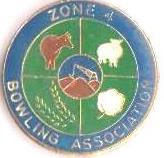 Senior Singles  Champions YearPlayerClub / District2005Col HaywardParkes B & SC / CWDBA2006Graham BarbyParkes B & SC / CWDBA2007Les BexonNyngan / MBDBA2008Don BreezeWest Dubbo / FWDBA2009Neville StanfordDunedoo / WSDBA2010Brian FernandoDubbo Railway / FWDBA2011David ButtonDubbo Railway / FWDBA2012Brian FernandoDubbo Railway / FWDBA2013Col HaywardParkes B & SC / CWDBA2014Brian FernandoDubbo Railway / FWDBA2015Rex VaneNyngan / MBDBA2016Alan MessiterCowra / LVDBA2017Alan MessiterCowra / LVDBA2018Barry WilkinsonDubbo Railway 2019Steve GalvinGrenfell2020Lindsay WildingForbes